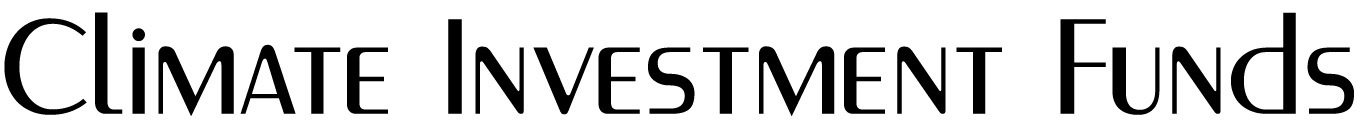 CTF-SCF/TFC.16/6June 9, 2016Joint Meeting of the CTF and SCF Trust Fund CommitteesOaxaca, MexicoJune 15, 2016Agenda Item 6CIF Gender Action Plan – Phase 2Proposed DecisionThe joint meeting welcomes and approves the CIF Gender Action Plan –Phase 2 (document Joint CTF-SCF/16/6).  The meeting invites the CIF Administrative Unit and MDBs to collaborate to implement the plan and to report back to the joint meeting annually on the progress being made.Introduction At the joint meeting of the CTF and SCF Trust Fund Committees in June 2014, the meeting approved the CIF Gender Action Plan (CTF-SCF/TFC.12/7) and called for its implementation, and related annual reporting on progress. This paper reflects on progress made, and proposes a Phase 2 to the Plan to continue CIF gender programming support through FY20, in order to further deepen the program and consolidate gains made. The joint meeting is invited to review the proposed Phase 2 Plan with a view to its approval and implementation.The CIF Gender Action Plan FY15-FY16: Review of Progress The Climate Investment Funds (CIF) are committed to gender mainstreaming and enhancement of gender-responsive outcomes in CIF programs, Investment Plans and projects.      The overall goal of the CIF is to initiate “transformational change towards climate-resilient, low carbon development in developing countries through scaled-up financing.” In support of this goal, the CIF Gender Action Plan for FY15-16 outlined a gender mainstreaming approach and activities in the areas of policy; program support; analytical work, monitoring and reporting; and knowledge and learning.  
Implementation of the CIF Gender Action Plan began in July 2014, with the CIF Gender Program activities aimed at applying mandated policies and procedures on gender across the CIF; identifying where they needed to be strengthened; providing technical support and capacity-building on gender for CIF investment plans and projects, upon MDB demand; and generating new sector-specific knowledge and tools on gender, building on global best practice, for application to CIF programs. A number of achievements from Phase 1 of the Plan can be observed. 
First, monitoring and reporting on gender in the CIF was strengthened under the Gender Action Plan. Portfolio performance results from the increased attention to gender within the CIF have been promising, with 68% of new projects approved in the most recent period under review (i.e., January 1-December 31, 2015) undertaking sector-specific gender analysis at design stage, compared to a baseline of 24% of projects from inception to June 30, 2014. 56% of new projects have specific activities targeting women, compared to a baseline of 31% of projects. 58% of new projects have gender-disaggregated indicators in their results frameworks, compared to a baseline of 25% of projects. And at Investment Plan level, results are even more encouraging.Key achievements included Support to Development of Gender-Responsive Investment Plans and Projects, including new SREP Investment Plans. 
The CIF Gender program has been contributing regularly to gender policy and strategy development dialogue among key climate finance institutions, including the Green Climate Fund and the GEF. These interactions, particularly among the gender focal points of CIF, GEF and GCF, have been very fruitful, in sharing approaches to agency/fund gender strategy and design.     
Achievements under Knowledge and Learning included preparation of policy and portfolio reviews, as well as gender-specific learning sessions in all of the Pilot Countries Meetings held. EBRD, in collaboration with CIF AU, provided support for the elaboration of gender assessments for CTF-funded energy efficiency projects in Kazakhstan, Ukraine, and Turkey. Also in FY16, ADB finalized its review of gender design good practices in the CIF portfolio. IDB completed a study on gender and large-scale renewable energy infrastructure. The World Bank delivered a study on gendered patterns of access to finance in disaster contexts in small island states, in this case St. Lucia. The large gender and renewable energy study of CIF AU proceeded slowly under Phase 1. Study implementation will thus move into FY17 as indicated in earlier SAR reports. 
Key lessons learned from the implementation of the first Phase of the Gender Action Plan fall into three main areas. These are: a) scope of gender outcomes envisioned from this program, and the need for moving from gender mainstreaming to the ‘momentum’ of building support for gender-responsive institutions; b) need for CIF gender policy elaboration; and c) gender programming resources, especially the need for adequate staffing levels for the program.    CIF Gender Action Plan: Phase 2  FY17-FY20 The goal of the CIF Gender Action Plan - Phase 1 was to mainstream gender in CIF policy and programming in support of gender equality in climate-resilient, low carbon development investments in CIF countries. Phase 2 of the Action Plan will maintain this goal and commits the CIF to maintaining its gender mainstreaming efforts through FY20. As suggested above, Phase 2 is envisioned as a deepening of the approach undertaken in Phase 1, moving from ‘mainstreaming’ alone, to a focus on policy, technical support, evaluation (including of institutional processes and outcomes), and more gender-inclusive stakeholder engagement. Specifically, Phase 2 of the Gender Action Plan will maintain the gains made in gender-responsive M&E processes for CIF programs, external engagement and global dialogue, and learning and lessons-sharing, while extending the analytical (and evaluative), technical support, and formal policy elements of CIF’s gender agenda. 
The CIF Gender program in Phase 2 plans a formalization of a CIF Gender Policy, scaling-up of gender technical support to individual Investment Plan and project preparation, and new tools in the form of sector- and program-specific guidance sheets to support teams.  Gender policies and procedures will be strengthened in FY17 in particular, with more formal discussions through the CIF Gender Working Group and the MDB Core Group. To deepen social inclusion and outreach in CIF investment plan preparation processes, the CIF Gender Program will work with the Stakeholder Engagement team to provide guidance on good practice in gender-responsive stakeholder engagement, including for CIF governance. 
FY17 work will include rolling-out of gender guidance on investment plan preparation, as well as development of targeted technical support and capacity-building, and advancing the analytical studies begun in FY16. On the policy side, FY17 will also feature development of program-specific gender guidance on investment plan preparation, and preparation of case notes on institutional lessons from gender integration across the portfolio. Select MDBs, including AfDB and EBRD, have also indicated that they will identify and undertaken additional knowledge activities during Phase 2.  
The new Evaluation and Learning Special Initiative of the CIF provides an opportunity to undertake larger-scale learning and evaluation efforts around the following four priority themes:  i. transformational change; ii. private sector investment; and iii. local stakeholder engagement and benefit; and CIF design and approach. For the CIF Gender Program, this could include e.g., structured ex ante evaluations of projects design and implementation, as well as meta-analyses of CIF gender mainstreaming approaches.   
 Phase 2 will feature a scaling-up of technical support to investment plan preparation and that of individual projects. The SREP program has called upon CIF AU for gender review support to its investment plans in Phase 1, and this is expected to continue. Meanwhile, individual countries have also expressed demand, along with select MDB project task teams, for structured gender technical assistance on e.g., FIP and SREP projects in Ghana and Burkina Faso. These will be undertaken, starting from FY17 itself.  
It is proposed to maintain the Gender Action Plan Phase 1 Results Framework structure for reporting in Phase 2, on outcomes and key outputs under each of the five areas (i.e., (a) policy; (b) program support; (c) analytical work; (d) monitoring and reporting; and (e) knowledge and learning) are reported, with indicators and annual targets for each. 